Slavnostní křest bezbariérového autobusu pro Jedličkův ústav a školyPraha, 20. 4. 2015   Studentům Jedličkova ústavu a škol je určen nový bezbariérový autobus, který byl v letošním roce zakoupen díky finančním prostředkům z veřejné sbírky pořádané Nadací Jedličkova ústavu. Autobus bude slavnostně pokřtěn 30. 4. 2015 v areálu „Jedle“. Jedná se o specializovaný dopravní prostředek, kterých jezdí v ČR jen minimum a umožní tak dálkovou přepravu většího počtu lidí s tělesným postižením. Součástí programu je i netradiční tisková konference spojená s projížďkou a představením jedinečného vozidla. Začátkem léta 2012 v průběhu Mezinárodního filmového festivalu v Karlových Varech byla zahájena veřejná sbírka na koupi bezbariérového autobusu s názvem „Jezdím pro Jedličkův ústav“. Ten představuje v podstatě jediný způsob, jakým je možné dopravit větší skupinu osob s hendikepem na kulturní, sportovní či jakoukoli jinou událost.Sbírka mohla být díky příspěvkům dárců, od fyzických osob až po firmy a organizace, v letošním roce úspěšně ukončena s celkovým finančním výnosem 4 942 755,40 Kč. Autobus tak mohl být v únoru letošního roku zakoupen. Chybějící částku do celkové ceny autobusu uhradila Nadace Jedličkova ústavu z vlastních zdrojů. Jelikož by byla škoda tak významný dopravní prostředek nepojmenovat, žáci a zaměstnanci měli možnost navrhnout jména. Vítězný návrh bude odtajněn právě v den křtu. Tisková konference k celému projektu začne v 9.45 nástupem do autobusu před vchodem z Wilsonovy ulice do Fantovy kavárny v budově Hlavního nádraží v Praze.  Zástupci médií budou mít možnost absolvovat ukázkovou jízdu, a to včetně nástupu za pomoci zdvižné plošiny a sezení na vozících speciálně uchycených k podlaze. Podávat se bude malé stylové občerstvení. Cílem cesty je areál Jedličkova ústavu a škol, kde následně začne program slavnostního křtu.Slavnostní křest začíná v 10:30 v areálu Jedličkova ústavu a škol na pražském Vyšehradě (ulice U Jedličkova ústavu 2, Praha 4). Pro návštěvníky bude připraveno malé občerstvení a bohatý doprovodný program včetně vystoupení kouzelnického, hudebního v podání skupiny Z hecu a tanečního v podání žáků taneční školy Vavruška, jejíž členové také přispěli do sbírky na autobus. Celou akci zastřešuje magistrát hlavního města Prahy v čele s paní primátorkou Mgr. Adrianou Krnáčovou, MBA.   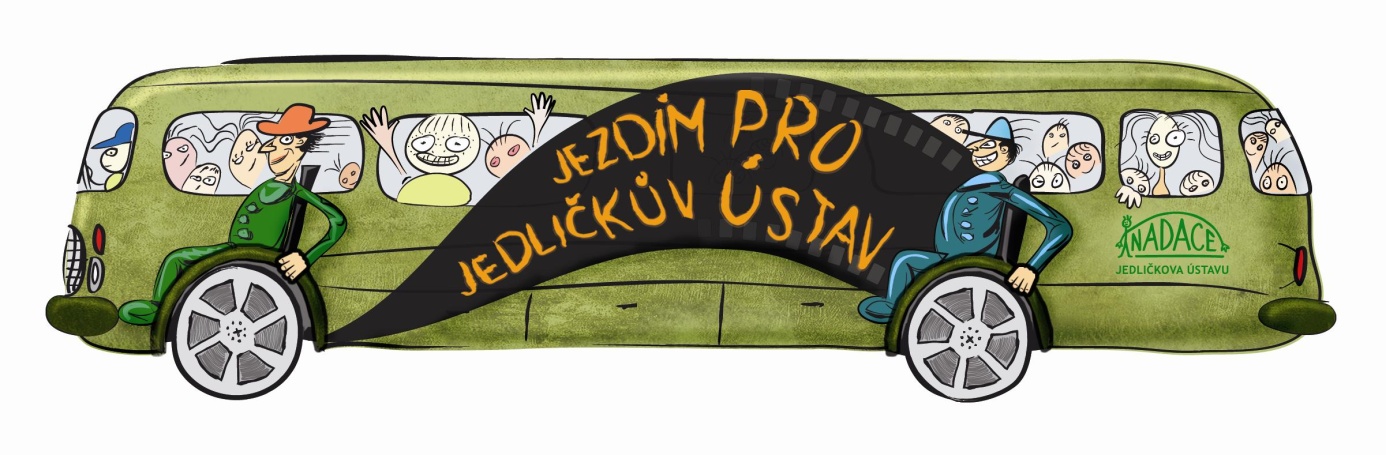 O nadaci:Nadace Jedličkova ústavu byla založena 22. října 1990 jako jedna z prvních nadací po listopadu 1989 a v letošním roce slaví krásné výročí 25 let od svého založení. Základním posláním Nadace Jedličkova ústavu je shromažďování finančních prostředků a jiných hodnot za účelem zlepšení komplexní rehabilitační péče o děti a mladé lidi s tělesným handicapem ve všech jejích aspektech – výchovně vzdělávacích, rehabilitačních a odborně terapeutických a dále všestranná pomoc v integraci mladých lidí s handicapem do společnosti s cílem zamezit sociální a společenské izolaci. Pomoc je směřována ke klientům a absolventům Jedličkova ústavu a  škol a také k neziskovým organizacím v celé České republice, které mají podobné poslání jako Nadace. O Jedličkově ústavu a školáchJedličkův ústav a školy je speciální vzdělávací zařízení pro děti a mládež s tělesným nebo kombinovaným postižením. Zřizovatelem je hlavní město Praha. JÚŠ pedagogickým působením a komplexní rehabilitací připravuje svoje žáky k úspěšné integraci do života. Nabízí souhrn specializovaných služeb včetně volnočasových aktivit a spolupracuje s řadou neziskových organizací. Jedná se o zařízení s dlouho tradicí a patří k nejstarším svého druhu v ČR, jeho založení se váže k roku 1913. Využívá moderní metody i pomůcky a představuje alternativu pro žáky, kteří vyžadují ucelenou péči. Kontakt:Jan MazochKoordinátor fundraisingu a marketinguNadace Jedličkova ústavuE-mail: fundraising@nadaceju.czTel: + 420 724 806 142www.nadaceju.cz Kontakt:Radek Musílek mediální koordinátor JÚŠ Tel.: +420 604 81 34 20 email: r.musilek@jus.cz www.jus.cz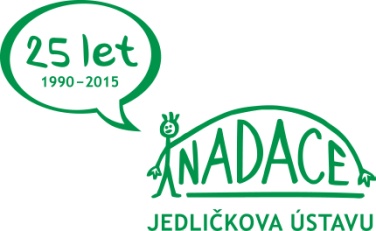 TISKOVÁ ZPRÁVA